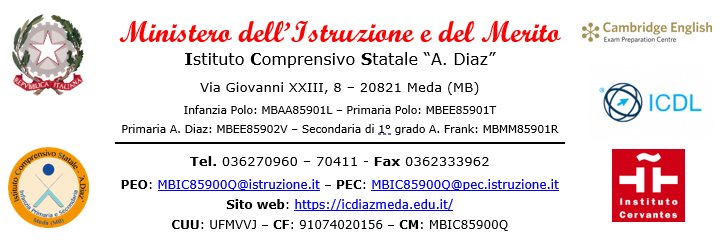 FERIE-FF.SS.-RECUPERO-MALATTIA-PERMESSI RETRIBUITI E NONIl/La sottoscritto/a _________________________________________________________________________in servizio presso questo Istituto Comprensivo Statale “A. Diaz” in qualità di: DOCENTE	 ATA		 Tempo Determinato	 Tempo Indeterminatonel plesso:  INFANZIA	 PRIMARIA “POLO”		 PRIMARIA “A. DIAZ”	 “A. FRANK”CHIEDEche gli/le venga concesso un periodo di:Meda, ____________________Firma del dipendente: ______________________÷÷÷÷÷÷÷÷÷÷÷÷÷÷÷÷÷÷÷÷÷÷÷÷÷÷÷÷÷÷÷÷÷÷÷÷÷÷÷÷÷÷÷÷÷÷÷÷÷÷÷÷÷÷÷÷÷÷÷÷÷÷ 	Si autorizza
 	NON si autorizzaIl Dirigente ScolasticoDott.ssa Valeria CeredaInserita ad:ARGO ARGO SIDI SIDI NET NET DECRETO N.__________del _________________del _________________verifica RTSverifica RTSProtocollo __________	Data ______________	Riservato all'Ufficio SegreteriaFerieA.S. PRECEDENTEA.S. PRECEDENTEA.S. PRECEDENTEFestività soppresseFestività soppresseFestività soppresseFestività soppresseFerieA.S. CORRENTEA.S. CORRENTEA.S. CORRENTERecupero lavoro straordinarioRecupero lavoro straordinarioRecupero lavoro straordinarioRecupero lavoro straordinarioAssenza per malattiaAssenza per malattiaAssenza per malattiaAssenza per malattiaAssenza per malattiaAssenza per malattia - VISITA MEDICA (Nel caso di assenza per malattia dovuta a visita medica si dichiara che tale visita non può essere fatta al di fuori dell’orario di servizio)Assenza per malattia - VISITA MEDICA (Nel caso di assenza per malattia dovuta a visita medica si dichiara che tale visita non può essere fatta al di fuori dell’orario di servizio)Assenza per malattia - VISITA MEDICA (Nel caso di assenza per malattia dovuta a visita medica si dichiara che tale visita non può essere fatta al di fuori dell’orario di servizio)Assenza per malattia - VISITA MEDICA (Nel caso di assenza per malattia dovuta a visita medica si dichiara che tale visita non può essere fatta al di fuori dell’orario di servizio)Permesso RETRIBUITO art. 15 CCNL personale a Tempo Indeterminato:Comma 1 concorsi (gg. 8 all’anno)Comma 1 lutto (gg. 3 ad evento)Comma 2 motivi personali/familiari (gg. 3 all’anno)Comma 3 matrimonio (gg. 15 consecutivi)Comma 7 altro (specificare): ____________________________Permesso RETRIBUITO art. 15 CCNL personale a Tempo Indeterminato:Comma 1 concorsi (gg. 8 all’anno)Comma 1 lutto (gg. 3 ad evento)Comma 2 motivi personali/familiari (gg. 3 all’anno)Comma 3 matrimonio (gg. 15 consecutivi)Comma 7 altro (specificare): ____________________________Permesso RETRIBUITO art. 15 CCNL personale a Tempo Indeterminato:Comma 1 concorsi (gg. 8 all’anno)Comma 1 lutto (gg. 3 ad evento)Comma 2 motivi personali/familiari (gg. 3 all’anno)Comma 3 matrimonio (gg. 15 consecutivi)Comma 7 altro (specificare): ____________________________Permesso RETRIBUITO art. 15 CCNL personale a Tempo Indeterminato:Comma 1 concorsi (gg. 8 all’anno)Comma 1 lutto (gg. 3 ad evento)Comma 2 motivi personali/familiari (gg. 3 all’anno)Comma 3 matrimonio (gg. 15 consecutivi)Comma 7 altro (specificare): ____________________________Permesso RETRIBUITO art. 15 CCNL personale a Tempo Indeterminato:Comma 1 concorsi (gg. 8 all’anno)Comma 1 lutto (gg. 3 ad evento)Comma 2 motivi personali/familiari (gg. 3 all’anno)Comma 3 matrimonio (gg. 15 consecutivi)Comma 7 altro (specificare): ____________________________Permesso NON RETRIBUITO art. 19 CCNL personale a Tempo Determinato:Comma 7 altro (specificare): __________________________________________________________________________________________________________________________________________________________________________________________________________Permesso NON RETRIBUITO art. 19 CCNL personale a Tempo Determinato:Comma 7 altro (specificare): __________________________________________________________________________________________________________________________________________________________________________________________________________Permesso NON RETRIBUITO art. 19 CCNL personale a Tempo Determinato:Comma 7 altro (specificare): __________________________________________________________________________________________________________________________________________________________________________________________________________Permesso NON RETRIBUITO art. 19 CCNL personale a Tempo Determinato:Comma 7 altro (specificare): __________________________________________________________________________________________________________________________________________________________________________________________________________ASPETTATIVA per:ASPETTATIVA per:ASPETTATIVA per:FamigliaStudioEsperienza lavorativaEsperienza lavorativadal ________________________dal ________________________dal ________________________dal ________________________dal ________________________dal ________________________dal ________________________dal ________________________dal ________________________dal ________________________dal ________________________dal ________________________dal ________________________dal ________________________dal ________________________dal ________________________dal ________________________dal ________________________al ________________________al ________________________al ________________________al ________________________al ________________________al ________________________al ________________________al ________________________al ________________________gg. _____________gg. _____________gg. _____________gg. _____________gg. _____________gg. _____________